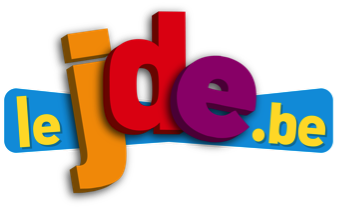 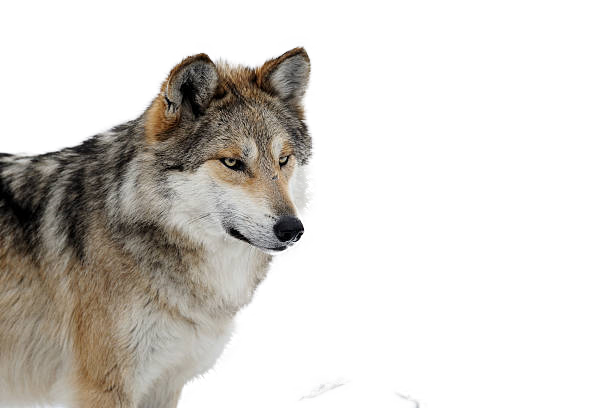 2. Florence est  professeure à mitemps, dans l’enseignement spécialisé, Sophie (on ne le dit pas), Françoise est médecin.3.  C’est un poète belge. Il est le fils de l’écrivain Pierre Coran.Citez trois (ou plus) qualités de votre maman et expliquez pourquoi vous appréciez ces qualités.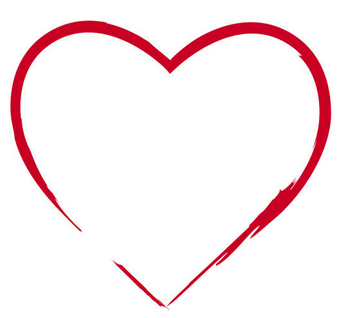 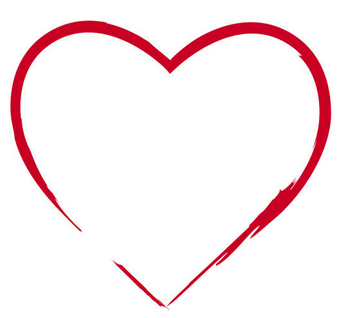 Réponses au choix. Voici quelques exemples :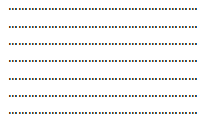 Le 9 mai 1950, le ministre français des Affaires étrangères, Robert Schuman, a fait une déclaration qui a marqué l’histoire.Les deux règles d’or pour ne pas se blesser sont d’être régulier et progressif.La maison appartenait à sa mère et avait été vendue en 2004, au moment où le rappeur connaissait ses premiers succès musicaux.Les entreprises sans contact direct avec leurs clients ont pu rouvrir, de même que les merceries (qui vendent de quoi faire de la couture) et les magasins de tissus.C’est une très heureuse nouvelle qu’ont reçue Julia De Wilde et ses proches.Au début de l’épidémie, spontanément, des milliers de personnes, surtout des femmes, ont sorti leur machine à coudre pour fabriquer des protections aux soignants.Depuis la deuxième semaine du confinement, Hugo, 11 ans, et son frère de 9 ans viennent tous les jours à l’école.Un tiers de la nourriture produite chaque année finit directement à la poubelle.Cette louve, appelée Noëlla par les observateurs de loups, serait en couple avec un mâle, August.Combien de masques au maximum du modèle A pourrez-vous réaliser avec un morceau de tissu rectangulaire de 1,4 m de long sur 1 m de largeur ?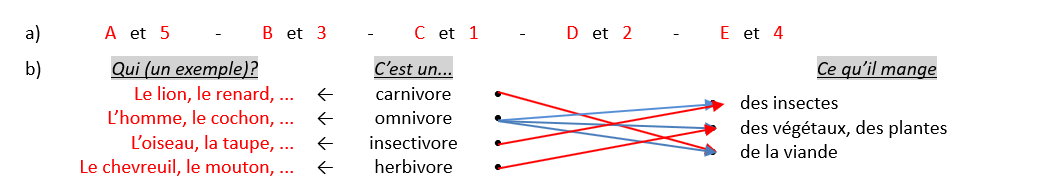 Nom scientifique :Canis lupus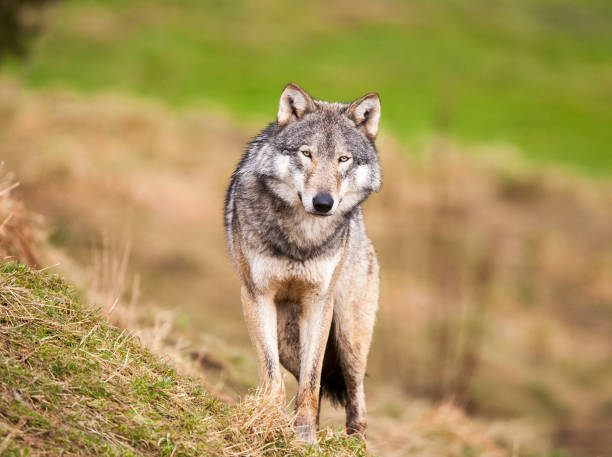 Taille :jusqu'à 95 cm au garrot et 1,5 m de long (sans la queue).Poids :30-35 kg en moyenneNombre de doigts aux pattes :cinq « doigts » aux pattes avant et quatre aux pattes arrière.Nombre de dents :42 dents et une mâchoire qui a une force supérieure à n'importe quel chien.Longévité :Le loup vit en moyenne 5 à 10 ansRégime alimentaire :Le loup est un carnivore. Il a besoin d'environ 2 kg de viande rouge par jour mais peut en manger jusqu'à 10 kg en seul repas s'il n'a pas mangé depuis plusieurs jours.En principe, les loups se nourrissent de cerfs, chevreuils, sangliers... Mais s’ils croisent des moutons facilement accessibles, ils ne se privent pas. Caractéristiques des sens :La vue…est très bonne. Il peut voir dans la pénombre.La vue…est très bonne. Il peut voir dans la pénombre.L’ouïe…est très fine. Il entend des bruits et des hurlements à plusieurs kilomètres.L’ouïe…est très fine. Il entend des bruits et des hurlements à plusieurs kilomètres.L’odorat…est très développé.L’odorat…est très développé.Gestation :Durée : La période de gestation est de 2 mois.Durée : La période de gestation est de 2 mois.Nombre de petits : Une portée compte en moyenne 4 à 5 louveteaux, sourds et aveugles à la naissance.Nombre de petits : Une portée compte en moyenne 4 à 5 louveteaux, sourds et aveugles à la naissance.Population en Belgique :Nombre : plus de dix loups, dont au moins une femelle qui attend des petits.Nombre : plus de dix loups, dont au moins une femelle qui attend des petits.Lieux : Il y en a au moins cinq en Région flamande. Six loups au moins ont été détectés en Wallonie dont une femelle. On a repéré leurs traces à Havelange (pas loin de Ciney,  en province de Namur), Ébly (commune de Léglise, province de Luxembourg),  à Assesse (au sud de Namur), Bütgenbach, Xhoffraix et Waimes (trois communes de la province de Liège). La louve se trouve dans les Hautes Fagnes.Lieux : Il y en a au moins cinq en Région flamande. Six loups au moins ont été détectés en Wallonie dont une femelle. On a repéré leurs traces à Havelange (pas loin de Ciney,  en province de Namur), Ébly (commune de Léglise, province de Luxembourg),  à Assesse (au sud de Namur), Bütgenbach, Xhoffraix et Waimes (trois communes de la province de Liège). La louve se trouve dans les Hautes Fagnes.Le loup mange la mère grand du…Petit Chaperon RougeLa louve aurait allaité des jumeaux dont l’un est le premier roi de Rome. Ils s’appelaient …Romulus et RémusDans ce film, Kevin Costner, officier américain en 1863, apprivoise lentement un jeune loup qu’il surnomme « Chaussettes ».Danse avec les loupsDans cet autre film, une petite fille de 8 ans parcourt l'Europe nazie à la recherche de ses parents.
Elle s'appelle Misha. Elle est juive. Elle quitte sa Belgique natale et rejoint l'Ukraine à pied, traversant l'Allemagne et la Pologne, dans l'espoir de les retrouver.
Pour survivre, elle intègre une meute de loups. Et devient l'une des leurs.Survivre avec les loupsQui chantent : «  Qui a peur du grand méchant loups ?  C’est pas nous, c’est pas nous », dans un dessin animé ?Les trois petits cochonsUn film américain réalisé par Randal Kleiser, sorti en 1991. Adapté du roman de Jack London de 1906, il raconte l'amitié entre un jeune chercheur d'or du Yukon et un chien-loup durant la ruée vers l’or en Alaska.Croc-BlancConte musical pour enfants, dont le compositeur russe Sergueï Prokofiev (1891-1953) a écrit le texte et composé la musique en 1936.Pierre et le loupLes mamansPrénoms des enfantsÂge des enfantsFlorence   SophieSiméonCapucineCélestin Marcel17 ans15 ans13 ans11 ans8 ansSophieChloé10 ansFrançoiseOn ne donne pas les prénoms23, 21 et 16 ans